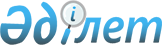 Жергілікті ауқымдағы техногендік сипаттағы төтенше жағдайды жариялау туралыҚарағанды облысы Теміртау қаласының әкімінің 2023 жылғы 20 наурыздағы № 3 шешімі
      Қазақстан Республикасының "Қазақстан Республикасындағы жергілікті мемлекеттік басқару және өзін-өзі басқару туралы" Заңының 33-бабы 1-тармағының 13) тармақшасына, Қазақстан Республикасының "Азаматтық қорғау туралы" Заңының 48-бабына, Қазақстан Республикасы Үкіметінің 2014 жылғы 2 шілдедегі "Табиғи және техногендік сипаттағы төтенше жағдайлардың сыныптамасын белгілеу туралы" № 756 қаулысына сәйкес, ШЕШТІМ:
      1. Қарағанды облысы Теміртау қаласының аумағында жергілікті ауқымдағы техногендік сипаттағы төтенше жағдай жариялансын.
      2. Техногендік сипаттағы төтенше жағдайды жою басшысы болып Теміртау қаласы әкімінің орынбасары В.М. Цай тағайындалсын және техногендік сипаттағы төтенше жағдайды жоюға бағытталған іс-шараларды жүргізу тапсырылсын.
      3. Осы шешімнің орындалуын бақылауды өзіме қалдырамын.
      4. Осы шешім алғашқы ресми жарияланған күнінен бастап қолданысқа енгізіледі және 2023 жылғы 13 наурыздан бастап туындаған құқықтық қатынастарға қолданылады
					© 2012. Қазақстан Республикасы Әділет министрлігінің «Қазақстан Республикасының Заңнама және құқықтық ақпарат институты» ШЖҚ РМК
				
      Теміртау қаласының әкімі

О. Таурбеков
